SW 70 Rd Reinforced Concrete Boxes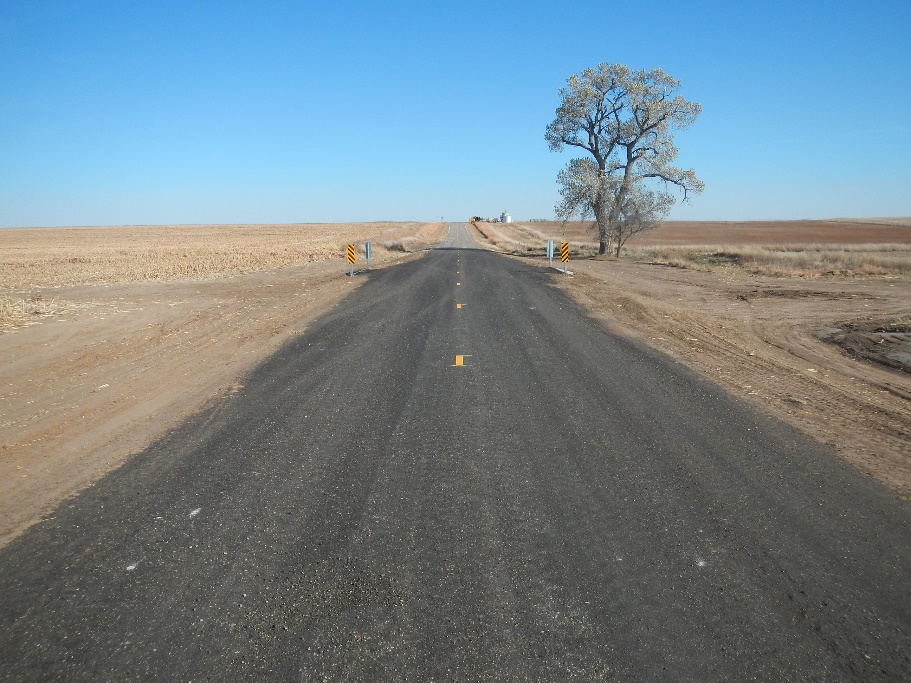 Road work completed over east concrete box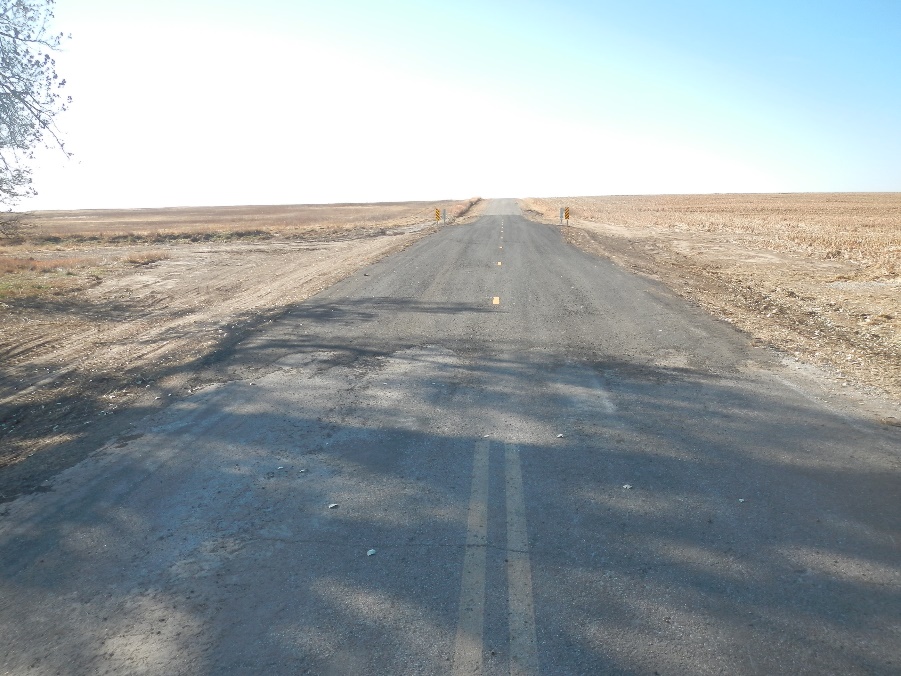 Road paved over east concrete box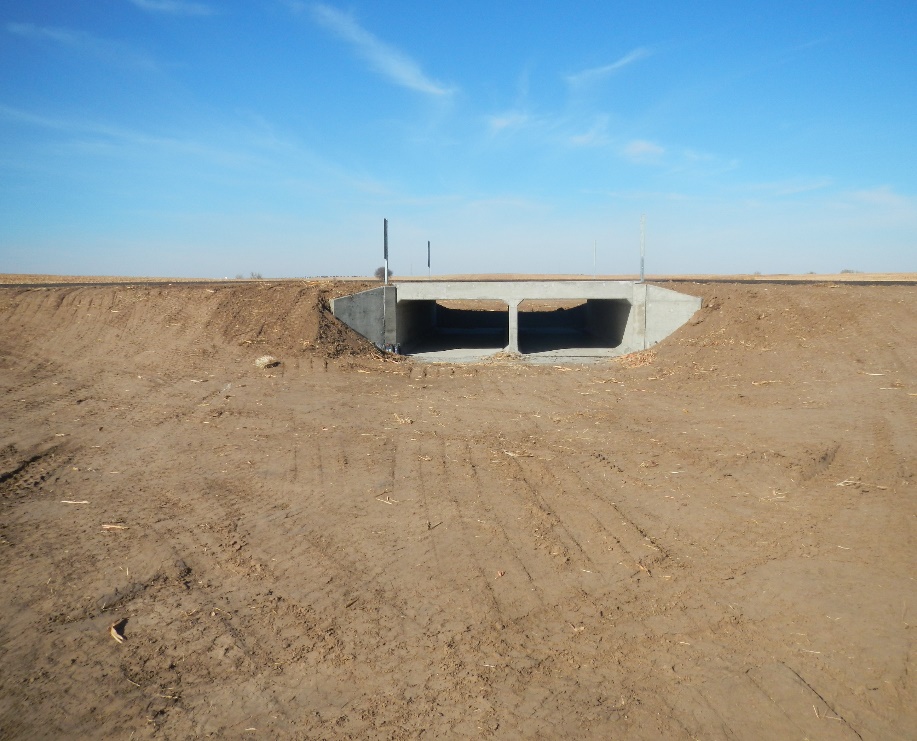 Completed east concrete box and dirt work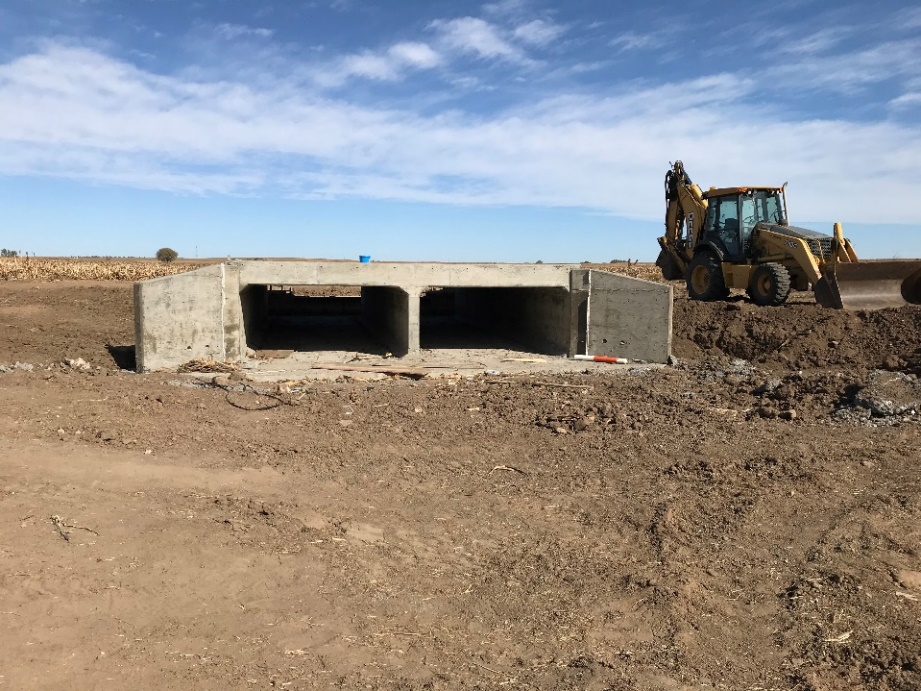 New east concrete box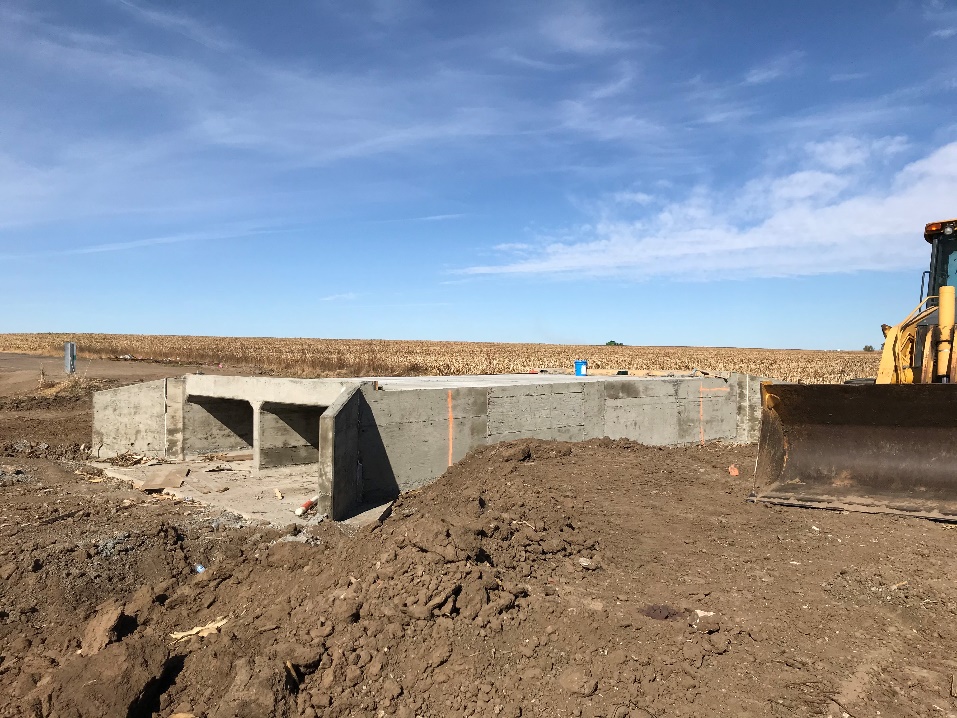 Dirt work around new east box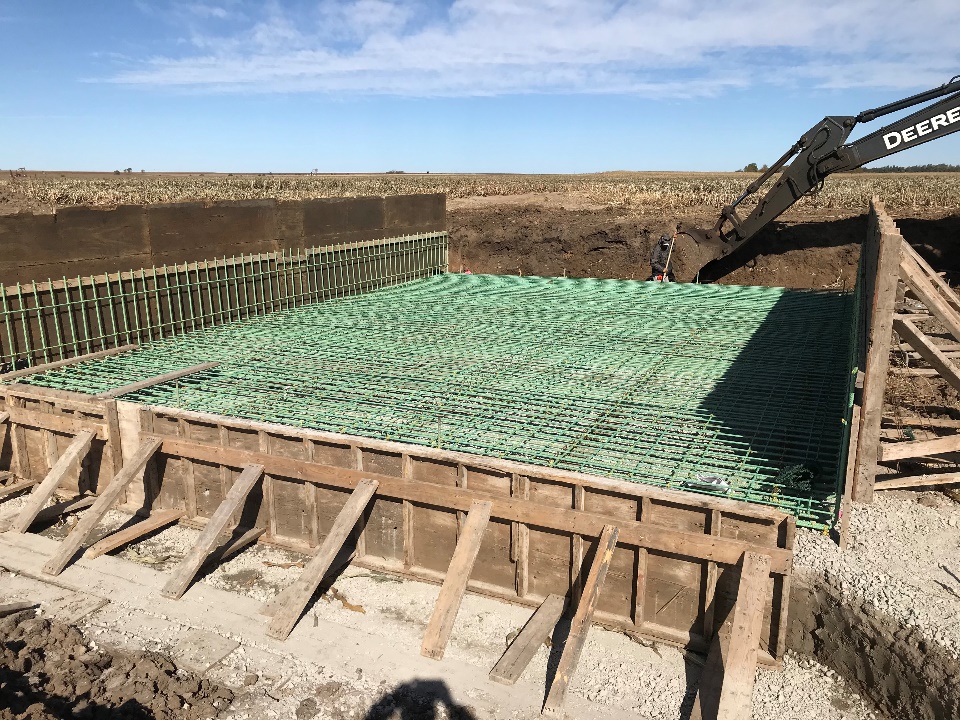 Construction of west box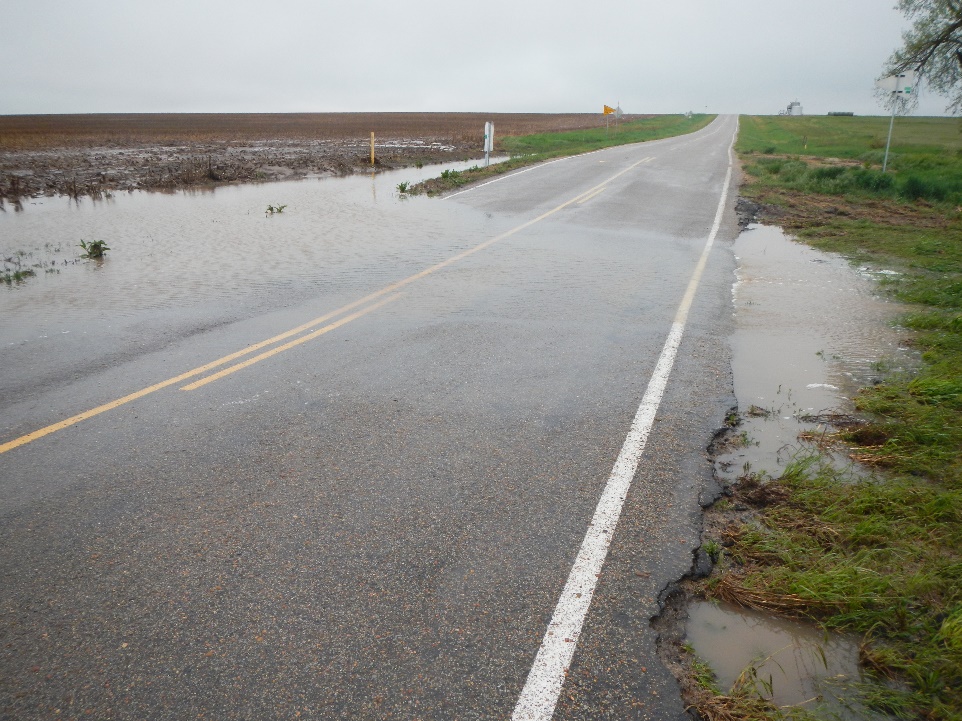 Flooding problems of east low water crossing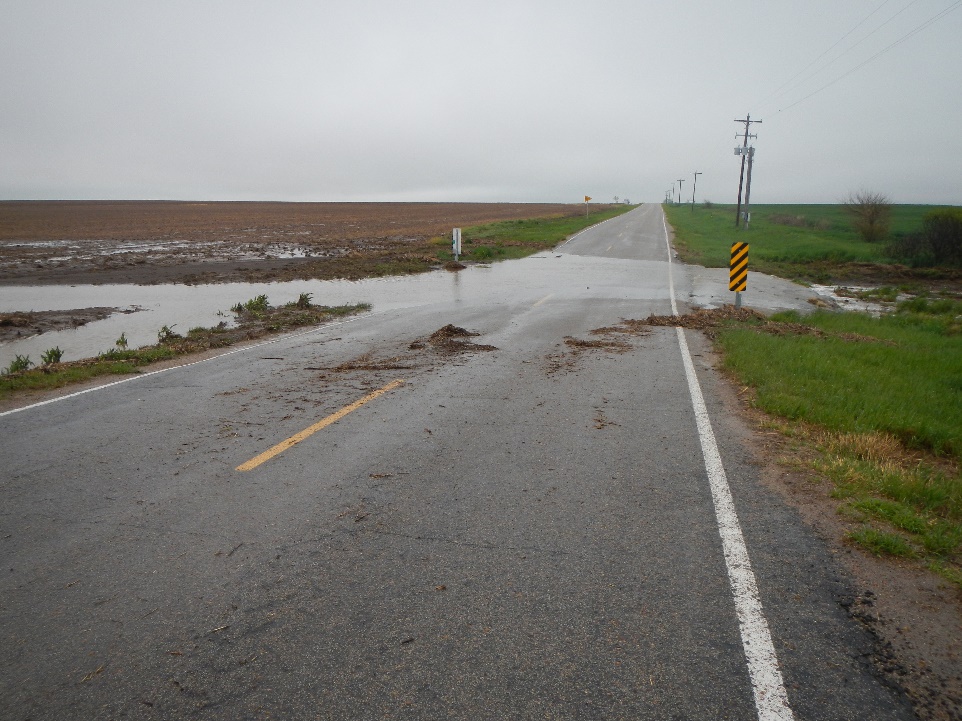 Flooding problems of west low water crossing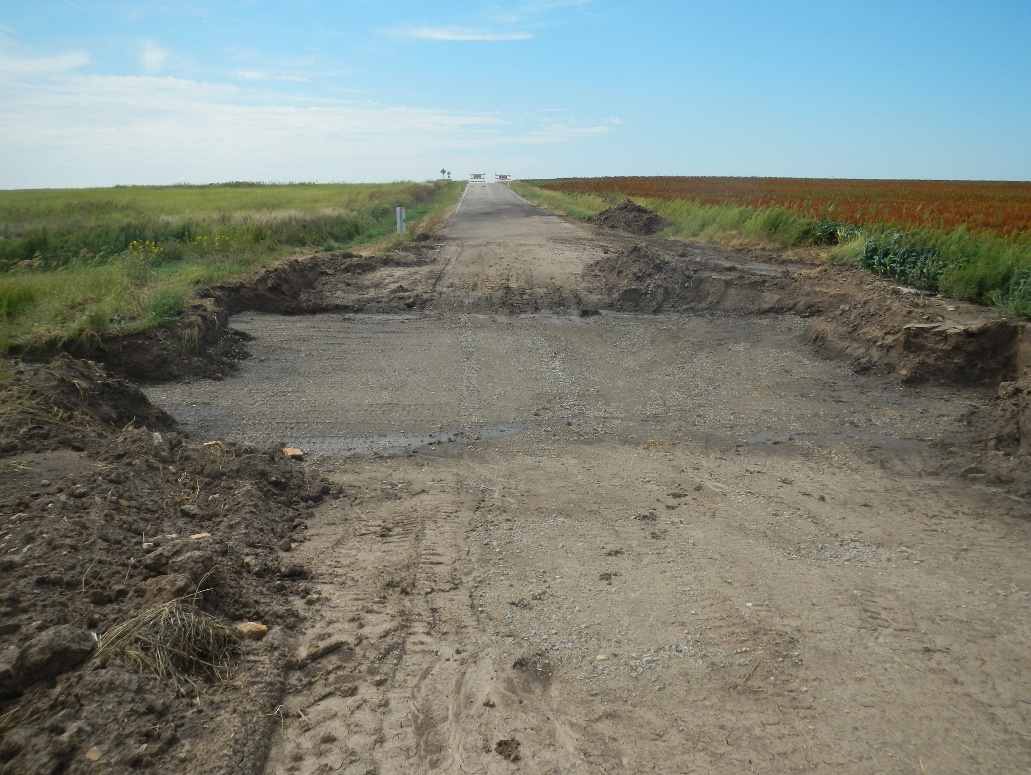 Start of work to replace the east low water crossing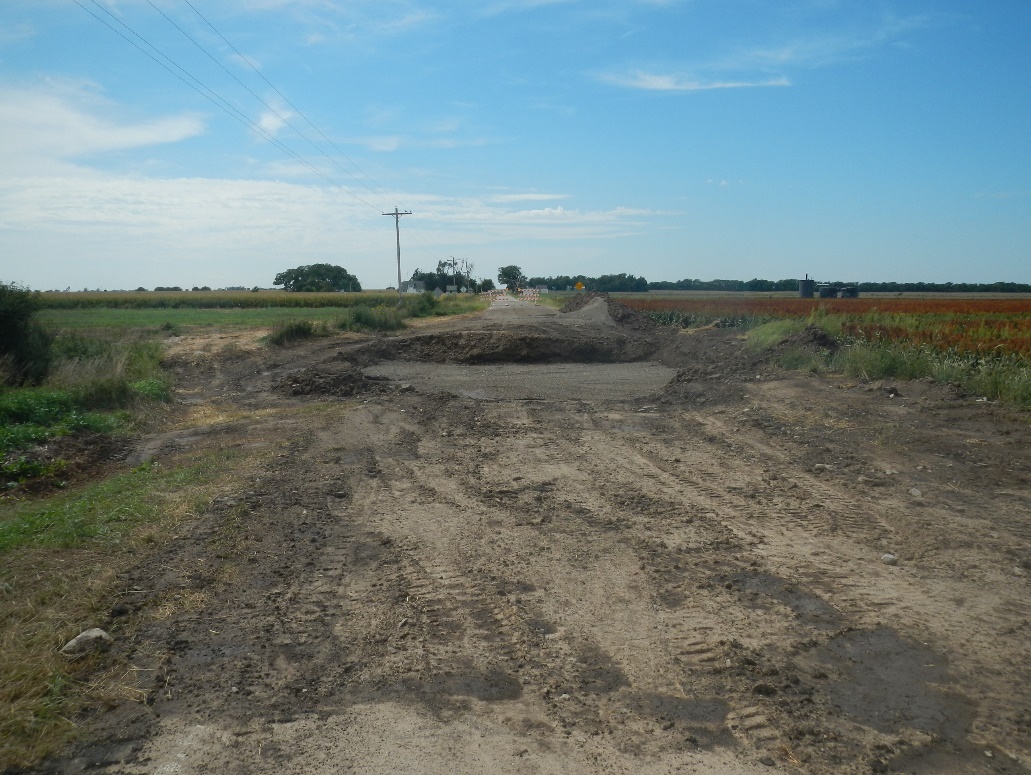 Start of work to replace the west low water crossing